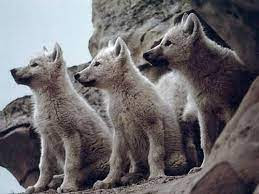 3. A	 TÝDENNÍ PLÁN 38. týden	(20. 5. – 24. 5. 2024) 22.5. – IZS v Tlustici (celý den)PŘEDMĚTCO BUDEME UČIT?JAK SE MI DAŘÍ?JAK ZPRACOVÁVÁME?ČESKÝ JAZYKuč. str. 85 – 90, 98 – 99 rod, 101- číslo, 102 – 103 pádSeznámím se s novým slovním druhem – číslovky.Seznámím se s mluvnickými kategoriemi podstatných jmen.Pracujeme s pamětnými řadami vyjmenovaných slov po B, L, M, P, S, V, Z. Poznám ve slovech předponu - VY, - VÝ. Opakuji učivo druhého ročníku – přehled slovních druhů (podstatná jména, přídavná jména, slovesa, předložky, spojky).Umím vyjmenovaná slova po B, L, M, P, S, V, Z. Učím se řadu slov, kde není předpona – vy, -vý (vidět, viset, viklat, vinout, vidle, vidlička, vikýř, vítr, vítěz, víko)Umím vyjmenovat slovní druhy a znám charakteristiku podstatných jmen, přídavných jmen, sloves, předložek, spojek).ČESKÝ JAZYKPS str. 58/ první polovina; 59PS (VS – fialový) str. 47Seznámím se s novým slovním druhem – číslovky.Seznámím se s mluvnickými kategoriemi podstatných jmen.Pracujeme s pamětnými řadami vyjmenovaných slov po B, L, M, P, S, V, Z. Poznám ve slovech předponu - VY, - VÝ. Opakuji učivo druhého ročníku – přehled slovních druhů (podstatná jména, přídavná jména, slovesa, předložky, spojky).ČTENÍ,        PSANÍstr. 76-77Dokážu číst se správnou intonací.ČTENÍ,        PSANÍPísankaPřepis pádových otázek.MATEMATIKAuč. str. 86 - 89PS str. 28-29Umím pojmenovat tělesa (jehlan, kvádr, krychle, koule, kužel, válec).Dělím se zbytkem. Pamětně násobím dvojciferná čísla jednociferným a zaokrouhluji. Pracuji v různých matematických prostředích. Testík: tělesaUmím zpaměti násobilku 1- 10.Fialový početník (dva sloupečky – vybrat náhodně)Bílý početník 2 - (dva sloupečky – vybrat náhodně)Bílý početník 4 - (dva sloupečky – vybrat náhodně)PRVOUKAPS str. 61uč. 61člověkUmím na svém těle ukázat polohu vnitřních orgánu.Vím, jak pracují vybrané orgány.ANGLICKÝ JAZYKuč. str. 46PS str. 41Unit 5 - The beach  Upevňuji  novou slovní zásobu. Používám zájmena: my, yourVazby:I can see…..Can you see ….. ?Instructions:Open your book.    Close your book. Listen.                    Clap your hands. Look.                      Stamp your feet. Sing.                       Jump.Draw.                      Wave your arms.Run.                        Turn around. Touch.                     Walk.Eat.                          Drink.Hop. Fly.                 Take off.              Throw a ball.           Put on. Swim.   